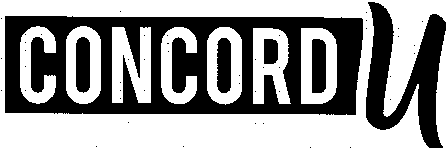 BUSINESS OFFICENotice of Contract Award - Concord UniversityRFP # CU2205-Bond Underwriting ServicesContract awarded on 03/29/2022 to: Piper | Sandler405 Capitol Street, Suite 613Charleston, WV 25301E-mail address: jgalatic@concord.edu • Web Site: www.concord.edu Phone 1-304-384-5190 • Fax 1-304-384-6289PO Box 1000 • Athens, WV  24712-1000